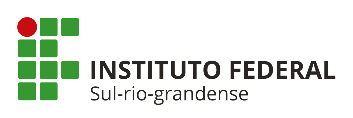 PRÓ-REITORIA DE PESQUISA, INOVAÇÃO E PÓS-GRADUAÇÃOAnexo BDECLARAÇÃO DE EXEQUIBILIDADEEu, _______________ SIAPE Nº __________, Coordenador/a do projeto de pesquisa de título ____________________________  que foi submetido ao Edital PROPESP 09/2022, declaro a exequibilidade da pesquisa na seguinte condição:(___) utilizando apenas 1 Bolsa(___) utilizando 2 Bolsas(___) utilizando apenas recurso de custeio(___) utilizando apenas recurso de investimento(___) sem recursos financeiros/sem bolsa – registrar como projeto por demandaO envio deste documento preenchido pelo/a coordenador/a vale com assinatura digital. O arquivo deve ser enviado, via SUAP, por intermédio da coordenadoria de pesquisa do Câmpus ou equivalente com destino à IF-COPI(bolsas) ou IF-COADPES (recursos financeiros).